РазработчикиСодержание1. Паспорт рабочей программы учебной дисциплины1.1. Область применения рабочей программы учебной дисциплиныРабочая программа учебной дисциплины является частью основной профессиональной образовательной программы в соответствии с ФГОС по специальности СПО 51.02.02 Социально-культурная деятельность.Рабочая программа учебной дисциплины может быть использована в дополнительном профессиональном образовании и профессиональной подготовке работников сферы  культуры при наличии среднего (полного) общего образования.1.2 Место учебной дисциплины в структуре основной профессиональной образовательной программыДанная учебная дисциплина входит в цикл  ОУД.00 Дополнительные учебные дисциплины (определена ГПОУ РК «Колледж культуры») и продолжается в ПМ.02 Организационно-творческая деятельность МДК.02.01 Основы режиссерского и сценарного мастерства1.3. Цели и задачи учебной дисциплины – требования к результатам освоения учебной дисциплины:Содержание программы учитывает, что ФГОС ориентируется на такие результаты образования, где на первом месте стоит развитие личности обучающегося, а объектами итогового контроля являются готовность студента к саморазвитию, сформированность мотивации к познанию, а также результаты освоения учебной дисциплины «Режиссура культурно-массовых мероприятий и театрализованных представлений» в единстве межпредметных связей.В результате освоения учебной дисциплины «Режиссура культурно-массовых мероприятий и театрализованных представлений» обучающийся должен получить основы следующих знаний и умений, освоение которых будет завершено по завершению освоения данного раздела в МДК.02.01 Основы режиссерского и сценарного мастерства профессионального циклауметь:осуществлять постановку культурно-массового мероприятия, театрализованного представления;организовывать и проводить репетиционную работу с коллективом и отдельными исполнителями;знать:основные положения теории и практики режиссуры, особенности режиссуры культурно-массовых мероприятий и театрализованных представлений;различные виды и жанры культурно-массовых мероприятий и театрализованных представлений;сущность режиссерского замысла, приемы активизации зрителей, специфику выразительных средств;временные и пространственные особенности, особенности мизансценирования;Приобрести общие и профессиональные компетенции:ОК 1. Понимать сущность и социальную значимость своей будущей профессии, проявлять к ней устойчивый интересОК 4. Осуществлять поиск и использование информации, необходимой для эффективного выполнения профессиональных задач, профессионального и личностного развития.1.4. Рекомендуемое количество часов на освоение учебной дисциплины:2. Структура и примерное содержание учебнойдисциплины2.1. Объем учебной дисциплины и виды учебной работы2.2. Примерный тематический план и содержание учебной дисциплины3. Условия реализации учебной дисциплины3.1. Требования к минимальному материально-техническому обеспечениюРеализация учебной дисциплины требует наличия Технические средства обучения3.2. Информационное обеспечение обученияПеречень рекомендуемых учебных изданий, Интернет-ресурсов, дополнительной литературыОсновные источники:1.Сахновский, В. Г. Режиссура и методика ее преподавания [Текст] : учебное пособие / В. Г. Сахновский. – 3-е изд., стер. – Санкт-Петербург [и др.]: Лань : Планета музыки, 2016. – 319 с. 2.Шароев, И. Г. Режиссура эстрады и массовых представлений [Текст] : учебник для студентов театральных высших учебных заведений : допущено / И. Г. Шароев. – 4- е изд., испр. – Москва : Российский университет театрального искусства - ГИТИС, 2014. – 339, [1] с.3. Организация досуговых мероприятий [Текст]: учебник : рекомендовано  / под ред. Б. В. Куприянова. – 2-е изд., стер. – Москва :  Академия, 2015. – 284  с.Дополнительные   источники:1.Андрейчук, Н. М. Основы профессионального мастерства сценариста массовых праздников [Текст] : учебное пособие / Н. М. Андрейчук. – 3-е изд., доп. – СПб.: Лань : Планета музыки, 2018. – 232 с.2.Богданов, И. А. Постановка эстрадного номера [Текст]: учебное пособие для студентов высших учебных заведений, обучающихся по специальности «Режиссура театра» / И. А. Богданов ; Санкт-Петербургская государственная академия театрального искусства. – 2- е изд., испр. и доп. – Санкт-Петербург : Изд-во СПбГАТИ, – 2013. - 328, [2] с. 3.Гойхман, О. Я. Организация и проведение мероприятий [Текст] : учебное пособие / О. Я. Гойхман. – 2-е изд. – М.: ИНФРА-М, 2018. – 136 с.4. Ерошенков, И.Н. Культурно- воспитательная  деятельность среди детей и подростков [Текст] : учебное пособие / И.Н. Ерошенков. - М.: Гуманитарный  изд. центр ВЛАДОС, 2011.5. Каргина, З.А. Практическое пособие для педагогов дополнительного образования [Текст] / З.А.Каргина. - СПб.: Школьная Пресса, 20066.Петров, Б.Н. Основы  режиссуры  спортивно- массовых  мероприятий [Текст] / Б.Н. Петров.- Л.: ЛГИК, 2008. – 256 с.7.Фрумкин, Г. М. Сценарное мастерство : кино – телевидение – реклама [Текст] :  учебное пособие для студентов : рекомендовано УМО . – 6-е изд. - Москва : Академический проект, 2015. – 223 с.4. Контроль и оценка результатов освоения учебной дисциплины4.1 Банк средств для оценки результатов обученияКонтроль и оценка результатов освоения учебной дисциплины осуществляется преподавателем в процессе проведения практических занятий, тестирования, а также дифференцированного зачета. Оценочные средства составляются преподавателем самостоятельно при ежегодном обновлении банка средств. Количество вариантов зависит от числа обучающихся.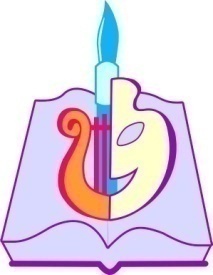 Государственное профессиональное образовательное учреждение Республики Коми«КОМИ РЕСПУБЛИКАНСКИЙ КОЛЛЕДЖ КУЛЬТУРЫ ИМ. в. т. чИСТАЛЕВА»рабочая программа учебной дисциплины УД.01 Режиссура культурно-массовых мероприятий и театрализованных представленийдля студентов, обучающихся по специальности51.02.02  Социально-культурная деятельность Сыктывкар 2018ББК 78.3:78.5          Р13Рабочая программа профессионального модуля разработана на основе Федерального государственного образовательного стандарта по специальности среднего профессионального образованияРабочая программа профессионального модуля разработана на основе Федерального государственного образовательного стандарта по специальности среднего профессионального образованияРабочая программа профессионального модуля разработана на основе Федерального государственного образовательного стандарта по специальности среднего профессионального образованиякоднаименование специальности51.02.02Социально-культурная деятельность(программа подготовки специалистов среднего звена углубленной подготовки)(программа подготовки специалистов среднего звена углубленной подготовки)(программа подготовки специалистов среднего звена углубленной подготовки)Фамилия, имя, отчествоУченая степень (звание)[квалификационная категория]Должность1Алешина Г.А.-Преподаватель ГПОУ РК«Колледж культуры»УтвержденоПриказом директораГПОУ РК «Колледж культуры»от 10.09.2018 № 92 а/оу© ГПОУ РК «Колледж культуры», 20181.Паспорт рабочей программы профессионального модуля42.Результаты освоения профессионального модуля53.Структура и примерное содержание профессионального модуля64.Условия реализации профессионального модуля115.Контроль и оценка результатов освоения профессионального модуля13УД.01.Режиссура культурно-массовых мероприятий и театрализованных представлениймаксимальной учебной нагрузки обучающегосямаксимальной учебной нагрузки обучающегося33часов, в том числечасов, в том числеобязательной аудиторной учебной нагрузки обучающегосяобязательной аудиторной учебной нагрузки обучающегосяобязательной аудиторной учебной нагрузки обучающегося22часов,самостоятельной работы обучающегосясамостоятельной работы обучающегосясамостоятельной работы обучающегося11часов;№Вид учебной работыОбъем часов1Максимальная учебная нагрузка (всего)332Обязательная аудиторная учебная нагрузка (всего)22в том числе:2.1лекции142.2практические занятия83Самостоятельная работа обучающегося (всего)11в том числе:3.1внеаудиторная самостоятельная работа11Итого33Режиссура культурно-массовых мероприятий и театрализованных представленийРежиссура культурно-массовых мероприятий и театрализованных представленийРежиссура культурно-массовых мероприятий и театрализованных представленийРежиссура культурно-массовых мероприятий и театрализованных представленийРежиссура культурно-массовых мероприятий и театрализованных представленийРежиссура культурно-массовых мероприятий и театрализованных представленийРежиссура культурно-массовых мероприятий и театрализованных представленийнаименованиенаименованиенаименованиенаименованиенаименованиенаименованиенаименованиеНомер разделов и темНаименование разделов и темСодержание учебного материала; лабораторные работы и практические занятия; самостоятельная работа обучающихся; курсовая работа (проект)Наименование разделов и темСодержание учебного материала; лабораторные работы и практические занятия; самостоятельная работа обучающихся; курсовая работа (проект)Уровень усвое-нияМаксим. учеб.нагрузкаСамост. учебнаянагрузкаОбязательные учебные занятияОбязательные учебные занятияОбязательные учебные занятияОбязательные учебные занятияОбязательные учебные занятияНомер разделов и темНаименование разделов и темСодержание учебного материала; лабораторные работы и практические занятия; самостоятельная работа обучающихся; курсовая работа (проект)Наименование разделов и темСодержание учебного материала; лабораторные работы и практические занятия; самостоятельная работа обучающихся; курсовая работа (проект)Уровень усвое-нияМаксим. учеб.нагрузкаСамост. учебнаянагрузкаВсегов том числев том числев том числев том числеНомер разделов и темНаименование разделов и темСодержание учебного материала; лабораторные работы и практические занятия; самостоятельная работа обучающихся; курсовая работа (проект)Наименование разделов и темСодержание учебного материала; лабораторные работы и практические занятия; самостоятельная работа обучающихся; курсовая работа (проект)Уровень усвое-нияМаксим. учеб.нагрузкаСамост. учебнаянагрузкаВсегогрупповыегрупповыегрупповыеИнд.1 чел.Номер разделов и темНаименование разделов и темСодержание учебного материала; лабораторные работы и практические занятия; самостоятельная работа обучающихся; курсовая работа (проект)Наименование разделов и темСодержание учебного материала; лабораторные работы и практические занятия; самостоятельная работа обучающихся; курсовая работа (проект)Уровень усвое-нияМаксим. учеб.нагрузкаСамост. учебнаянагрузкаВсегодо 25 челдо 15 челдо 15 челИнд.1 чел.122345678892 семестр2 семестр2 семестр2 семестр2 семестр2 семестр2 семестр2 семестр2 семестр2 семестрРаздел I.  Основы режиссуры культурно-массовых мероприятий и театрализованных представленийТема 1.1. Введение  в основы предмета «Режиссура  культурно- массовых мероприятий и  театрализованных представлений»Лекция:1. Цели и задачи курса; 2. О профессии режиссёра. Функции режиссёра; 3. Особенности режиссуры культурно-массовых мероприятий и театрализованных представлений.Самостоятельная работа: Завести словарь профессиональных терминов. Занести новые понятия по пройденной теме в словарь профессиональных терминов.Лекция:1. Цели и задачи курса; 2. О профессии режиссёра. Функции режиссёра; 3. Особенности режиссуры культурно-массовых мероприятий и театрализованных представлений.Самостоятельная работа: Завести словарь профессиональных терминов. Занести новые понятия по пройденной теме в словарь профессиональных терминов.1,321111Тема 1.2.История зарождения театрализованных представлений и праздников.Лекция: 1. Праздники Древней Греции – одни из первых образцов массового действа (комплексность, зрелищность, игровой характер):- Комос (Малый Дионисий);- Линнеи;- Амфестерий;- Великий Дионисий;- Олимпийские игры и прочие античные состязания.Самостоятельная работа: Занести новые понятия по пройденной теме в словарь профессиональных терминов. Лекция: 1. Праздники Древней Греции – одни из первых образцов массового действа (комплексность, зрелищность, игровой характер):- Комос (Малый Дионисий);- Линнеи;- Амфестерий;- Великий Дионисий;- Олимпийские игры и прочие античные состязания.Самостоятельная работа: Занести новые понятия по пройденной теме в словарь профессиональных терминов. 1,321111Тема 1.2.История зарождения театрализованных представлений и праздников. Лекция (продолжение): 2. Праздничная культура Древнего Рима (заимствования из греческой праздничной культуры и оригинальные особенности) Самостоятельная работа: Завести словарь профессиональных терминов. Занести новые понятия по пройденной теме в словарь профессиональных терминов. Лекция (продолжение): 2. Праздничная культура Древнего Рима (заимствования из греческой праздничной культуры и оригинальные особенности) Самостоятельная работа: Завести словарь профессиональных терминов. Занести новые понятия по пройденной теме в словарь профессиональных терминов.1,321111Тема 1.2.История зарождения театрализованных представлений и праздников.Лекция (продолжение): 3. Городские праздники средневековья:- церковные праздники;- уличные шествия и мистерии;- придворные праздники, рыцарские турниры;4. Праздничные действа эпохи Возрождения (появление студенческих праздников, внедрение технологий в организацию зрелищ).Самостоятельная работа: Занести новые понятия по пройденной теме в словарь профессиональных терминовЛекция (продолжение): 3. Городские праздники средневековья:- церковные праздники;- уличные шествия и мистерии;- придворные праздники, рыцарские турниры;4. Праздничные действа эпохи Возрождения (появление студенческих праздников, внедрение технологий в организацию зрелищ).Самостоятельная работа: Занести новые понятия по пройденной теме в словарь профессиональных терминов1,321111Тема 1.2.История зарождения театрализованных представлений и праздников.Лекция (продолжение): 5. Праздники великой Французской революции:- появление новой классификации праздников;- Руссо, Дидро, Робеспьер – первые теоретики массовых праздников.Самостоятельная работа: Занести новые понятия по пройденной теме в словарь профессиональных терминовЛекция (продолжение): 5. Праздники великой Французской революции:- появление новой классификации праздников;- Руссо, Дидро, Робеспьер – первые теоретики массовых праздников.Самостоятельная работа: Занести новые понятия по пройденной теме в словарь профессиональных терминов1,321111Тема 1.2.История зарождения театрализованных представлений и праздников.Лекция (продолжение):7. Народные праздники и светские представления русского двора в эпоху Петра I:- влияние реформ на городскую и традиционную праздничную культуру;- новые тенденции в организации торжеств «дворцовых» и государственных праздников;- появление новых форм и выразительных средств праздничного действа (ассамблеи, карнавалы, маскарады, фейерверки).Самостоятельная работа: Прочитать и законспектировать главы: Предисловие - Шангина И., Некрылова А. Русские праздники – СПб.: Азбука, Азбука – Аттикус.2015. – 464 с.: ил. + вкл. (16.с.). – (Русская энциклопедия), стр. 195 – 217Лекция (продолжение):7. Народные праздники и светские представления русского двора в эпоху Петра I:- влияние реформ на городскую и традиционную праздничную культуру;- новые тенденции в организации торжеств «дворцовых» и государственных праздников;- появление новых форм и выразительных средств праздничного действа (ассамблеи, карнавалы, маскарады, фейерверки).Самостоятельная работа: Прочитать и законспектировать главы: Предисловие - Шангина И., Некрылова А. Русские праздники – СПб.: Азбука, Азбука – Аттикус.2015. – 464 с.: ил. + вкл. (16.с.). – (Русская энциклопедия), стр. 195 – 2171,321111Тема 1.2.История зарождения театрализованных представлений и праздников.Лекция:1. Творчество Алексея Яковлева (1850-1939) – первого русского режиссера массовых праздников и представлений (применение электричества при работе с декорациями, введение понятия «черный кабинет», батальные постановки, использование воздухоплавания в постановках праздненств)Самостоятельная работа: Занести новые понятия по пройденной теме в словарь профессиональных терминовЛекция:1. Творчество Алексея Яковлева (1850-1939) – первого русского режиссера массовых праздников и представлений (применение электричества при работе с декорациями, введение понятия «черный кабинет», батальные постановки, использование воздухоплавания в постановках праздненств)Самостоятельная работа: Занести новые понятия по пройденной теме в словарь профессиональных терминов1,321111Тема 1.3. Система  К.С. Станиславского и её  значение в воспитании и обучении профессии «Режиссёр»Лекция: 1. Краткий обзор разделов системы Станиславского («Работа актера над собой», «Работа актера над ролью»);2. Определения принципов системы Станиславского: Принципа жизненной правды; Принципа сверхзадачи; Принципа активного действия; Принципа органичности; Принципа перевоплощения.Самостоятельная работа: Изучить и законспектировать статью Станиславского «Этика». Лекция: 1. Краткий обзор разделов системы Станиславского («Работа актера над собой», «Работа актера над ролью»);2. Определения принципов системы Станиславского: Принципа жизненной правды; Принципа сверхзадачи; Принципа активного действия; Принципа органичности; Принципа перевоплощения.Самостоятельная работа: Изучить и законспектировать статью Станиславского «Этика». 1,321111Тема 1.3. Система  К.С. Станиславского и её  значение в воспитании и обучении профессии «Режиссёр»Лекция (продолжение): 3. Разбор (по Станиславскому) таких понятий как: «сценическое внимание»; «сценическая свобода»; «сценическая вера»; «сценическое действие».Практическая работа: Упражнения на развитие сценического внимания и воображения.Лекция (продолжение): 3. Разбор (по Станиславскому) таких понятий как: «сценическое внимание»; «сценическая свобода»; «сценическая вера»; «сценическое действие».Практическая работа: Упражнения на развитие сценического внимания и воображения.1,31111Тема 1.4. Основные режиссерские принципы В. Э. Мейерхольда и Е. Б. Вахтангова, их вклад в развитие массового театраЛекция:1. Наследие В.Э.Мейерхольда. Термин «условный театр»,  как противовес понятию «реалистический театр» К.С.Станиславского. Основные принципы режиссуры «условного театра». Понятие термина «биомеханика»;2. Новаторство Е.Б.Вахтангова. Понятие значения выражения «фантастический реализм».Самостоятельная работа: Занести новые понятия по пройденной теме в словарь профессиональных терминов. Составить конспект по теме занятия.Лекция:1. Наследие В.Э.Мейерхольда. Термин «условный театр»,  как противовес понятию «реалистический театр» К.С.Станиславского. Основные принципы режиссуры «условного театра». Понятие термина «биомеханика»;2. Новаторство Е.Б.Вахтангова. Понятие значения выражения «фантастический реализм».Самостоятельная работа: Занести новые понятия по пройденной теме в словарь профессиональных терминов. Составить конспект по теме занятия.1,321111Тема 1.5. Действие – основа  сценического искусстваЛекция: 1. Режиссёр - организатор сценического действия; 2. Построение сценического  действия;3. Конфликт – основа сценического действия (виды конфликтов).Лекция: 1. Режиссёр - организатор сценического действия; 2. Построение сценического  действия;3. Конфликт – основа сценического действия (виды конфликтов).1,31111Тема 1.6.Мизансцена - выразительное средство режиссераЛекция: 1. Мизансцена и её практическое применение. Виды мизансцен. 2. Ракурс. Виды ракурсов.Практическая работа: Сделать таблицу, вписать все виды мизансцен и их графические аналоги. Лекция: 1. Мизансцена и её практическое применение. Виды мизансцен. 2. Ракурс. Виды ракурсов.Практическая работа: Сделать таблицу, вписать все виды мизансцен и их графические аналоги. 1,31111Раздел 2: Развитие  режиссёрского  мышления  на основе этюдаТема 2.1.Режиссёрские упражнения и этюдыЛекция:1. Режиссерский замысел этюда, приемы и этапы воплощения;2. Понятие о «сверхзадаче» и «сквозном действии»;3. Разработка  партитуру мизансцен (мизансценирование этюда)Самостоятельная работа: Разработать либретто одиночного этюда.Лекция:1. Режиссерский замысел этюда, приемы и этапы воплощения;2. Понятие о «сверхзадаче» и «сквозном действии»;3. Разработка  партитуру мизансцен (мизансценирование этюда)Самостоятельная работа: Разработать либретто одиночного этюда.1,321111Тема 2.1.Режиссёрские упражнения и этюдыПрактическая работа: Построение этюдов (одиночного, парного, массового). Поиск режиссёрского решения.Практическая работа: Построение этюдов (одиночного, парного, массового). Поиск режиссёрского решения.1,31111Тема 1.7.Обобщение по темам Подразделов 1 и 2 Практическая работа:  1. Устный опрос по темам Раздела 1 «Основы режиссуры культурно- массовых мероприятий и  театрализованных представлений» Раздела 2 «Развитие  режиссёрского  мышления  на основе этюда».Контрольный срез – тест №1 (вопросы по темам Раздела 1 «Основы режиссуры культурно- массовых мероприятий и  театрализованных представлений»).Практическая работа:  1. Устный опрос по темам Раздела 1 «Основы режиссуры культурно- массовых мероприятий и  театрализованных представлений» Раздела 2 «Развитие  режиссёрского  мышления  на основе этюда».Контрольный срез – тест №1 (вопросы по темам Раздела 1 «Основы режиссуры культурно- массовых мероприятий и  театрализованных представлений»).31111Рраздел 3: Режиссура малых формТема 3.1. Миниатюра. Основные этапы режиссерской работыЛекция:1. Понятие «малые формы». Определение понятия «Миниатюра». 2. Законы инсценирования; 3. Режиссёрский приём и образное решение;4. Работа режиссёра над миниатюрой. Основные специфические особенности режиссуры малых форм.Практическая работа: Работа с материалом, перевод описательного ряда произведения в зримое действие.Самостоятельная работа: Разработка и постановка миниатюрыЛекция:1. Понятие «малые формы». Определение понятия «Миниатюра». 2. Законы инсценирования; 3. Режиссёрский приём и образное решение;4. Работа режиссёра над миниатюрой. Основные специфические особенности режиссуры малых форм.Практическая работа: Работа с материалом, перевод описательного ряда произведения в зримое действие.Самостоятельная работа: Разработка и постановка миниатюры1,321111Тема 3.2.Режиссерский замысел и практическая реализация постановки на основе студенческих миниатюр.Практическая работа: Объединение работ  студентов  в групповое театрализованное  представление. Постановочная работа по эпизодам.Практическая работа: Объединение работ  студентов  в групповое театрализованное  представление. Постановочная работа по эпизодам.31111Тема 3.2.Режиссерский замысел и практическая реализация постановки на основе студенческих миниатюр.Практическая работа: Работа по эпизодам. Разбор и построение мизансцен.Практическая работа: Работа по эпизодам. Разбор и построение мизансцен.31111Тема 3.2.Режиссерский замысел и практическая реализация постановки на основе студенческих миниатюр.Практическая работа: Работа по эпизодам. Работа над актерским мастерством. Подбор дополнительного музыкально–литературного материала (по необходимости)Практическая работа: Работа по эпизодам. Работа над актерским мастерством. Подбор дополнительного музыкально–литературного материала (по необходимости)31111Тема 3.2.Режиссерский замысел и практическая реализация постановки на основе студенческих миниатюр.Практическая работа: Работа по эпизодам. Оформление сцены: подбор и изготовление  декораций, реквизита, костюмов. Запись световой партитуры.Практическая работа: Работа по эпизодам. Оформление сцены: подбор и изготовление  декораций, реквизита, костюмов. Запись световой партитуры.31111Тема 3.2.Режиссерский замысел и практическая реализация постановки на основе студенческих миниатюр.Практическая работа: Репетиция в костюмах с реквизитом, с музыкальным сопровождением, со светом. Генеральная репетиция.Практическая работа: Репетиция в костюмах с реквизитом, с музыкальным сопровождением, со светом. Генеральная репетиция.31111Тема 3.2.Режиссерский замысел и практическая реализация постановки на основе студенческих миниатюр.Практическая работа: Показ. Практическая работа: Показ. 31111Всего за семестрВсего за семестр33112222223.1.1учебного классаДля групповых теоритических и практических (репетиций) занятий3.2.1.залаТеатрально-концертного (актового)№Наименования объектов и средств материально-технического обеспеченияПримечанияТехнические средства обучения (средства ИКТ)Телевизор с универсальной подставкой Видеомагнитофон (видеоплейер) Принтер лазерныйЦифровая фотокамераМультимедиа проекторСтол для проектораЭкран (на штативе или навесной)Микшерский пультКолонки для  усиления звукаРадиомикрофоныЗвуковой пульт SoundcraftКонтроллер для управления световыми приборами «EVROLITE DMX Scene Setter 24/48»№Результаты обучения(освоенные умения, усвоенные знания, компетенции)Формы и методы контроля и оценки результатов обучения1Освоенные умения осуществлять постановку культурно-массового мероприятия, театрализованного представления;организовывать и проводить репетиционную работу с коллективом и отдельными исполнителями;ОК.1, ОК.4Творческий показ в конце семестра      2Усвоенные знанияосновные положения теории режиссуры, особенности режиссуры культурно-массовых мероприятий и театрализованных представлений;различные виды и жанры культурно-массовых мероприятий и театрализованных представлений;сущность режиссерского замысла, специфику выразительных средств;особенности мизансценирования;Устный опросТестТворческий показ